PORTUGUÊSESCREVA O NOME DOS BICHOS.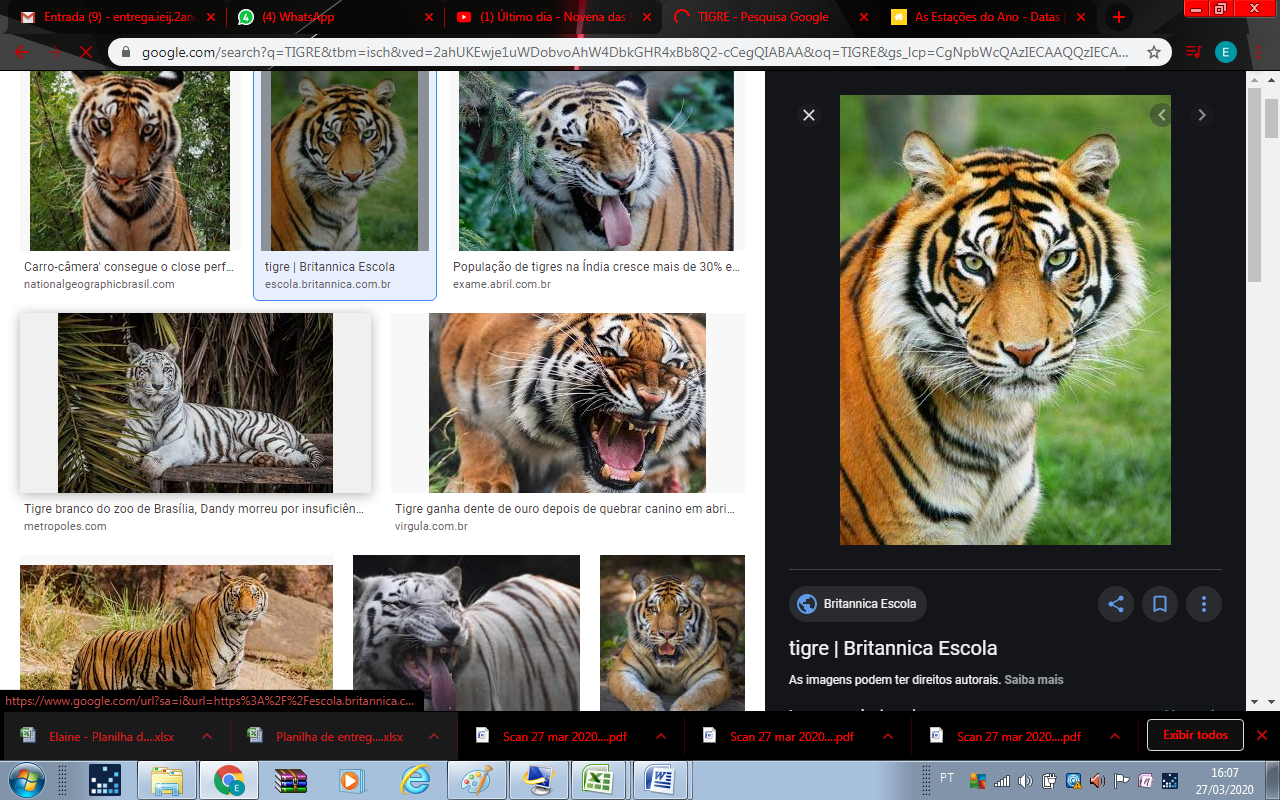 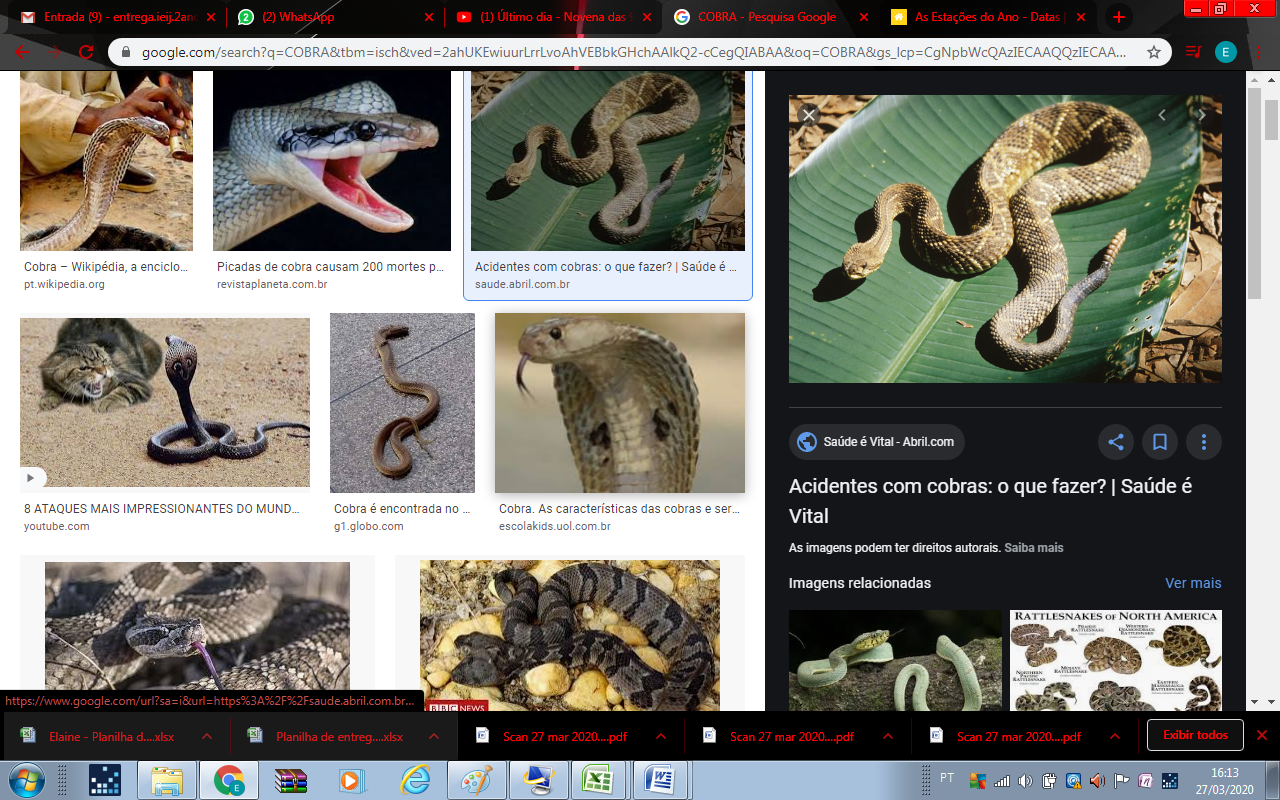 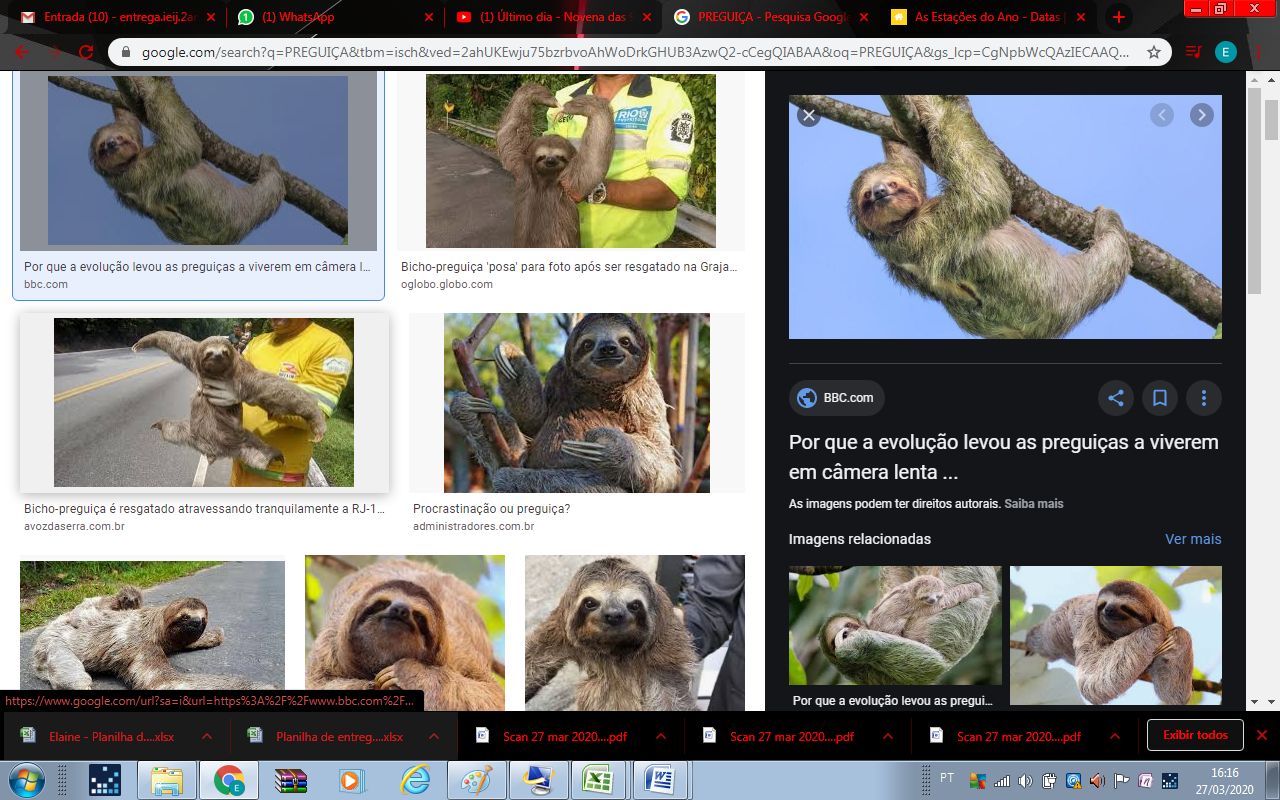 JUNTE AS SÍLABAS E FORME PALAVRAS.CAÇA PALAVRAS:DRA              CA          LIPRI               BRI         VROMO               TO         GÃOCREME             FRIGIDEIRA                   TROVÃO                        ESTRELA                    ALEGRIACQNQFOBQETRAUWRPNARREZJEIAUZTOMALEGRIAYVEWMRIZJWUÃFSITDSMSIOVXKYEDKXORTCOUIFLEATYESTRELASGHRPIAGMDDH